            		VOICE OF VEDAS - VISHNU MANDIR     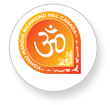 WE ARE BACK! - 2022 PHYSICAL SUMMER CAMP8640 Yonge Street, Richmond Hill, Ont. L4C 6Z4(905) 886-1724 or (647)972-8987 or (416) 879-8805DATES:   July 11th – 15thTIMES:   9AM – 4:00 PM Eastern Standard TimeTHEME:  “Science and Hinduism”REGISTRATION FORM:AGES: 5-12 year  (children dates of birth must fall in the years 2009 to 2016)CHILD’S NAME: ____  ____  ________  __  _________________________ ALLERGIES ALERT: ___________________DATE OF BIRTH (MM-DD-YY): _____ _________      AGE: _____ADDRESS: ____________________________________________________________________________HOME TEL: _________                    WORK TEL: _______________________CELL: ___________________PARENT/GUARDIAN NAME(S): _________________________________________________(All Camp Info will be distributed by email (Please Print Clearly):Email Address 1: _____ ___________________________________________________________Email Address2:______________________________________________________________________EMERGENCY CONTACTS:Name:                      Relationship:                             Home #:           		Work #____________________________________________________________________________________________________________________________THEME:  “Science and Hinduism” Prayers-Faith, Arts & Crafts, Yoga-Pranayama-MindfulnessPresentation-Storytelling, Life Values, Ice-Breaker Games Please email registration forms to:  summercamp@vishnumandir.com. No Later than  June 15th, 2022[Under no circumstances will any child be released to anyone not listed on this form, without the written authorization from the parents]CAMP FEES:$150 per child for 1 week (Includes snack, lunch and materials)(Tax deductable)OPTIONS FOR PAYMENT:Pay Online via PayPal with Debit or Credit Card https://vishnumandir.com/donations/ By cheque ETransfer to email: donations@vishnumandir.com (Please add  “VOV Summer Camp” in the Message Line for)